Пальчиковая гимнастика - нужна всем малышам и дошкольникам, знают  многие родители.   Пальчиковые игры – вещь, совершенно необходимая  каждой маме.    В  современном мире, с его готовыми игрушками и обилием бытовой техники, детские пальчики получают все меньше полезной работы.          На помощь приходят пальчиковые игры – они развивают ловкость, подвижность, творческие способности, внимание и скорость реакции, а веселые стихи помогают снять нервное напряжение.          Малыши, которые регулярно занимаются пальчиковой гимнастикой, лучше говорят, обладают  хорошей памятью, развивают координацию движений.КулачокЭтот пальчик – маленький, (загибаем мизинчик)Это пальчик – слабенький, (загибаем безымянный пальчик)Это пальчик – длинненький, (загибаем средний пальчик)Этот пальчик – сильненький, (загибаем указательный пальчик)Этот пальчик – толстячок (загибаем большой пальчик)Ну а вместе кулачок! Ежик(у малыша в руках колючий резиновый мячик)Ежик, ежик колкий, где твои иголки?(малыш катает ежика ладошками)Надо бельчонку сшить распашонку(малыш катает ежика по животику)Шалуну зайчишке починить штанишки (катаем по ножкам)Фыркнул ежик - отойдите и не плачьте не просите, (катаем по полу)Если дам иголки – съедят меня волки!(ежик убегает в домик или на место в коробку)Аппликация по изготовлению «Пасхальный кулич»Предлагаю Вам интересный материал, для совместного творчества с детьми, находясь дома на самоизоляции.Родителям рекомендуется:- Объяснить ребенку значение праздника Пасха.- Рассмотреть иллюстрации с изображением проведения праздника Пасхи.- Рассказать ребенку о традициях, связанных с этим праздником.- Изготовить вместе с детьми аппликацию «Пасхальный кулич».Этапы работы:Для изготовления аппликации вам понадобится: цветной картон, цветная бумага, белая бумага, ватные диски, ножницы, клей карандаш.Из коричневой бумаги вырезаем будущей кулич, а из ватных дисков вырезаем маленькие кружочки.К зеленому картону приклеиваем нашу заготовку кулича, стараясь расположить композицию по середине картона.Из белой бумаги вырезаем яйца, а из коричневой бумаги веточки вербы.Дополняем нашу композицию с куличом веточками вербы и яйцами, расположить заготовки можно в произвольном порядке.Из ватных дисков вырезаем маленькие кружочки и с помощью клея прикрепляем их к веточкам.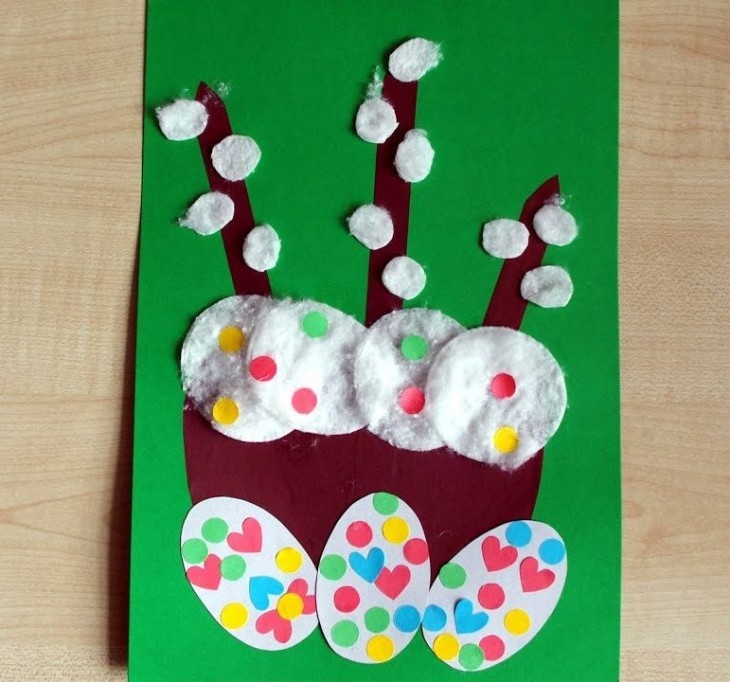 Из цветной бумаги вырезаем кружочки и с помощью клея прикрепляем их на яйца и украшаем кулич.Аппликация готова.Такую открытку ребенок может подарить родственнику с поздравлениями на светлый праздник Пасхи!